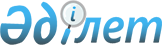 О Плане законопроектных работ Правительства Республики Казахстан на 2007 годПостановление Правительства Республики Казахстан от 2 февраля 2007 года N 78

        Правительство Республики Казахстан  ПОСТАНОВЛЯЕТ: 

      1. Утвердить прилагаемый План законопроектных работ Правительства Республики Казахстан на 2007 год (далее - План). 

      2. Координацию законопроектной работы Правительства Республики Казахстан и контроль за выполнением настоящего постановления возложить на Министерство юстиции Республики Казахстан. 

      3. Государственным органам-разработчикам законопроектов, предусмотренных Планом, представлять законопроекты в Министерство юстиции Республики Казахстан и Правительство Республики Казахстан не позднее 20 числа месяца, определенного Планом. 

      4. Настоящее постановление вводится в действие со дня подписания.        Премьер-Министр 

   Республики Казахстан Утвержден           

постановлением Правительства 

Республики Казахстан     

от 2 февраля 2007 года N 78 

       Сноска. План с изменениями, внесенными постановлением Правительства РК от 31 марта 2007 года N  247 ; от 31 марта 2007 года N  250 ; от 7 июня 2007 года N  473 ; от 30 июня 2007 года  N 548 ; от 6 августа 2007 г. N  672 ; от 23 августа 2007 года  N 734 ; от 14 сентября 2007 года  N 808 ; от 24 декабря 2007 года  N 1273 ;  от 29 декабря 2007 года  N 1390 ; от 29 декабря 2007 года  N 1396 ;  от 29 декабря 2007 года  N 1399 .  План законопроектных работ 

Правительства Республики Казахстан на 2007 год 

Примечание: 

расшифровка аббревиатур: 

МЮ    - Министерство юстиции Республики Казахстан 

МЗ    - Министерство здравоохранения Республики Казахстан 

МЭБП  - Министерство экономики и бюджетного планирования Республики 

        Казахстан 

МИТ   - Министерство индустрии и торговли Республики Казахстан 

МОН   - Министерство образования и науки Республики Казахстан 

МСХ   - Министерство сельского хозяйства Республики Казахстан 

МВД   - Министерство внутренних дел Республики Казахстан 

МКИ   - Министерство культуры и информации Республики Казахстан 

МТС   - Министерство туризма и спорта Республики Казахстан 

МФ    - Министерство финансов Республики Казахстан 

МТСЗН - Министерство труда и социальной защиты населения Республики 

        Казахстан 

КНБ   - Комитет национальной безопасности Республики Казахстан 

АИС   - Агентство Республики Казахстан по информатизации и связи 

АДГС  - Агентство Республики Казахстан по делам государственной службы 

АФН   - Агентство Республики Казахстан по регулированию и надзору 

        финансового рынка и финансовых организаций 

АФП   - Агентство Республики Казахстан по борьбе с экономической и 

        коррупционной преступностью (финансовая полиция) 
					© 2012. РГП на ПХВ «Институт законодательства и правовой информации Республики Казахстан» Министерства юстиции Республики Казахстан
				N 

п/п Наименование 

законопроекта Госу- 

дарс- 

твен- 

ный 

орган - 

разра- 

ботчик Срок представления Срок представления Срок представления Лицо, 

ответствен- 

ное за 

качествен- 

ную 

разработку 

и свое- 

временное 

внесение 

законо- 

проектов N 

п/п Наименование 

законопроекта Госу- 

дарс- 

твен- 

ный 

орган - 

разра- 

ботчик Минис- 

терство 

юстиции Прави- 

тельст- 

во Парла- 

мент Лицо, 

ответствен- 

ное за 

качествен- 

ную 

разработку 

и свое- 

временное 

внесение 

законо- 

проектов 1 2 3 4 5 6 7 1. О внесении измене- 

ний и дополнений 

в некоторые 

законодательные 

акты Республики 

Казахстан по 

вопросу упрощения 

таможенных и 

налоговых процедур МФ Январь Январь Февраль Султанов 

Б.Т. 2. (исключена - от 31 марта 2007 года N  247) (исключена - от 31 марта 2007 года N  247) (исключена - от 31 марта 2007 года N  247) (исключена - от 31 марта 2007 года N  247) (исключена - от 31 марта 2007 года N  247) (исключена - от 31 марта 2007 года N  247) 3. (исключена - от 31 марта 2007 года N  250 ) (исключена - от 31 марта 2007 года N  250 ) (исключена - от 31 марта 2007 года N  250 ) (исключена - от 31 марта 2007 года N  250 ) (исключена - от 31 марта 2007 года N  250 ) (исключена - от 31 марта 2007 года N  250 ) 4. О лотереях и 

лотерейной 

деятельности в 

Республике 

Казахстан МФ Январь Февраль Март Султанов 

Б.Т. 5. О внесении измене- 

ний и дополнений 

в некоторые 

законодательные 

акты Республики 

Казахстан по 

вопросам лотерейной 

деятельности МФ Январь Февраль Март Султанов 

Б.Т. 6. О внесении измене- 

ний и дополнений в 

Закон Республики 

Казахстан "Об 

административных 

процедурах" МЮ Февраль Март Апрель Куставлетов 

Д.Р. 7. О внесении измене- 

ний и дополнений 

в некоторые 

законодательные 

акты Республики 

Казахстан по 

вопросам 

государственного 

регулирования 

агропромышленного 

комплекса МСХ Февраль Март Апрель Айтжанов 

Д.Н. 8. О внесении измене- 

ний и дополнений в 

некоторые законо- 

дательные акты 

Республики 

Казахстан по 

вопросам борьбы 

с коррупцией АДГС 

(свод), 

МВД, 

КНБ, 

АФП Апрель Май Июнь Комекбаев 

А.А. 8-1. исключена - от 23 августа 2007 года N 734  исключена - от 23 августа 2007 года N 734  исключена - от 23 августа 2007 года N 734  исключена - от 23 августа 2007 года N 734  исключена - от 23 августа 2007 года N 734  исключена - от 23 августа 2007 года N 734  8-2. Об образовании 

(новая редакция) МОН апрель май июнь Куанганов Ф.Ш. 9. исключена - от 30 июня 2007 г. N 548 исключена - от 30 июня 2007 г. N 548 исключена - от 30 июня 2007 г. N 548 исключена - от 30 июня 2007 г. N 548 исключена - от 30 июня 2007 г. N 548 исключена - от 30 июня 2007 г. N 548 10. О внесении измене- 

ний и дополнений в 

Закон Республики 

Казахстан "О 

кредитных бюро и 

формировании 

кредитных историй 

в Республике 

Казахстан" АФН Апрель Май Июль Узбеков 

Г.Н. 11. О внесении измене- 

ний и дополнений 

в некоторые 

законодательные 

акты Республики 

Казахстан по 

вопросу 

ограничения 

использования 

(ношения) военной 

форменной одежды 

юридическими и 

физическими лицами МВД Апрель Май Июль Шпекбаев 

А.Ж. 12. О внесении измене- 

ний и дополнений 

в некоторые 

законодательные 

акты Республики 

Казахстан по 

вопросам 

обеспечения 

безопасности 

дорожного движения МВД Апрель Май сентябрь Ускимбаев 

К.Б. 13. О внесении изменений и дополнений в некоторые законодательные акты Республики Казахстан по вопросам документационного обеспечения МКИ Апрель Май Июль Бабакумаров 

Е.Ж. 14. О внесении измене- 

ний и дополнений 

в Закон Республики 

Казахстан "О 

ветеринарии" МСХ Май Июнь Август Айтжанов 

Д.Н. 15. Об объемах 

официальных 

трансфертов общего 

характера между 

республиканским и 

областными 

бюджетами, 

бюджетами города 

республиканского 

значения, 

столицы на 

2008-2010 годы МЭБП Август Август Август Супрун В.В. 16. О республиканском 

бюджете на 2008 

год МЭБП Август Август Август Кусаинов 

М.А. 17. О внесении измене- 

ний и дополнений в 

некоторые законо- 

дательные акты 

Республики 

Казахстан по 

вопросам 

банкротства МФ Июль Август Сентябрь Султанов 

Б.Т. 18. (Исключен -   от 24 декабря 2007 года  N 1273) (Исключен -   от 24 декабря 2007 года  N 1273) (Исключен -   от 24 декабря 2007 года  N 1273) (Исключен -   от 24 декабря 2007 года  N 1273) (Исключен -   от 24 декабря 2007 года  N 1273) (Исключен -   от 24 декабря 2007 года  N 1273) 19. О внесении измене- 

ний и дополнений в 

некоторые законо- 

дательные акты 

Республики 

Казахстан по 

совершенствованию 

уголовного и 

уголовно-процес- 

суального 

законодательства, 

защиты лиц, 

участвующих в 

уголовном 

процессе, и 

законодательства 

об оперативно- 

розыскной 

деятельности МВД Август Сентябрь Ноябрь Шпекбаев 

А.Ж. 20. О внесении 

изменений и 

дополнений в Закон 

Республики 

Казахстан "Об 

органах внутренних 

дел Республики 

Казахстан" МВД Август Сентябрь Ноябрь Шпекбаев 

А.Ж. 21. О внесении 

изменений и 

дополнений в 

Водный, Уголовный 

кодексы Республики 

Казахстан по 

вопросам безопас- 

ности плотин и 

мелиорации земель МСХ Август Сентябрь Декабрь Айтжанов 

Д.Н. 22. О внесении 

изменений и 

дополнений в Закон 

Республики 

Казахстан 

"О физической 

культуре и спорте" МТС Август Сентябрь Ноябрь Айтекенов 

К.М. 23. О внесении 

изменений и 

дополнений в 

некоторые законо- 

дательные акты 

Республики 

Казахстан по 

вопросам 

обеспечения 

квалифицированной 

юридической 

помощью МЮ Август Сентябрь Ноябрь Куставлетов 

Д.Р. 24. (Исключен -   от 24 декабря 2007 года  N 1273) (Исключен -   от 24 декабря 2007 года  N 1273) (Исключен -   от 24 декабря 2007 года  N 1273) (Исключен -   от 24 декабря 2007 года  N 1273) (Исключен -   от 24 декабря 2007 года  N 1273) (Исключен -   от 24 декабря 2007 года  N 1273) 25. Кодекс Республики 

Казахстан "О 

здоровье народа 

и системе 

здравоохранения в 

Республике 

Казахстан" МЗ Август Октябрь Декабрь Омаров К.Т. 26. О внесении измене- 

ний и дополнений 

в некоторые 

законодательные 

акты Республики 

Казахстан по 

вопросам связи АИС Сентябрь Октябрь Декабрь Нуршабеков 

P.P. 27. О внесении измене- 

ний и дополнений 

в некоторые 

законодательные 

акты Республики 

Казахстан по 

вопросам работы 

акционерных 

инвестиционных 

фондов и 

акционерных 

инвестиционных 

фондов рискового 

инвестирования МИТ Сентябрь Октябрь Декабрь Баталов 

А.Б. 28. (Исключен - от 29 декабря 2007 года  N 1399) (Исключен - от 29 декабря 2007 года  N 1399) (Исключен - от 29 декабря 2007 года  N 1399) (Исключен - от 29 декабря 2007 года  N 1399) (Исключен - от 29 декабря 2007 года  N 1399) (Исключен - от 29 декабря 2007 года  N 1399) 29. О бытовом насилии МВД Сентябрь Октябрь Декабрь Шпекбаев 

А.Ж. 30. О внесении измене- 

ний и дополнений в 

некоторые 

законодательные 

акты Республики 

Казахстан по 

вопросам борьбы 

с рейдерством МЭБП Сентябрь Октябрь Декабрь Супрун В.В. 31. О внесении измене- 

ний и дополнений 

в некоторые 

законодательные 

акты Республики 

Казахстан по 

вопросам обеспе- 

чения интересов 

государства в 

сфере экономики МЭБП Сентябрь Октябрь Декабрь Супрун В.В. 32. О внесении измене- 

ний и дополнений 

в Конституционный 

закон Республики 

Казахстан "О 

Правительстве 

Республики 

Казахстан" по 

вопросам разграни- 

чения полномочий 

между уровнями 

государственного 

управления МЭБП Сентябрь Октябрь Декабрь Супрун В.В. 33. О внесении измене- 

ний и дополнений в 

некоторые законо- 

дательные акты 

Республики 

Казахстан по 

вопросам разграни- 

чения полномочий 

между уровнями 

государственного 

управления и 

совершенствования 

бюджетного 

процесса МЭБП Сентябрь Октябрь Декабрь Супрун В.В. 34. Об аккредитации в 

области оценки 

соответствия МИТ Сентябрь Октябрь Декабрь Баталов 

А.Б. 35. О внесении измене- 

ний и дополнений 

в некоторые 

законодательные 

акты Республики 

Казахстан по 

вопросам 

аккредитации в 

области оценки 

соответствия МИТ Сентябрь Октябрь Декабрь Баталов 

А.Б. 36. О внесении измене- 

ний и дополнений в 

Закон Республики 

Казахстан "О 

пенсионном 

обеспечении в 

Республике 

Казахстан" АФН Сентябрь Октябрь Декабрь Бахмутова 

Е.Л. 37. Кодекс Республики 

Казахстан "О браке 

и семье" МЮ Сентябрь Октябрь Декабрь Куставлетов 

Д.Р. 38. О судебно- 

экспертной 

деятельности в 

Республике 

Казахстан МЮ Сентябрь Октябрь Декабрь Куставлетов 

Д.Р. 39. (исключена - от 14 сентября 2007 года  N 808) (исключена - от 14 сентября 2007 года  N 808) (исключена - от 14 сентября 2007 года  N 808) (исключена - от 14 сентября 2007 года  N 808) (исключена - от 14 сентября 2007 года  N 808) (исключена - от 14 сентября 2007 года  N 808) 40. (исключена - от 14 сентября 2007 года  N 808) (исключена - от 14 сентября 2007 года  N 808) (исключена - от 14 сентября 2007 года  N 808) (исключена - от 14 сентября 2007 года  N 808) (исключена - от 14 сентября 2007 года  N 808) (исключена - от 14 сентября 2007 года  N 808) 41. (исключена - от 7 июня 2007 года N  473) (исключена - от 7 июня 2007 года N  473) (исключена - от 7 июня 2007 года N  473) (исключена - от 7 июня 2007 года N  473) (исключена - от 7 июня 2007 года N  473) (исключена - от 7 июня 2007 года N  473) 42. О внесении измене- 

ний и дополнений в 

Закон Республики 

Казахстан "Об 

оценочной 

деятельности в 

Республике 

Казахстан" МЮ Сентябрь Октябрь Декабрь Куставлетов 

Д.Р. 43. (Исключен -   от 29 декабря 2007 года  N 1396) (Исключен -   от 29 декабря 2007 года  N 1396) (Исключен -   от 29 декабря 2007 года  N 1396) (Исключен -   от 29 декабря 2007 года  N 1396) (Исключен -   от 29 декабря 2007 года  N 1396) (Исключен -   от 29 декабря 2007 года  N 1396) 